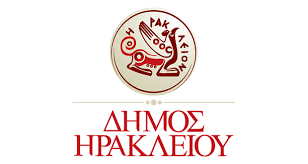 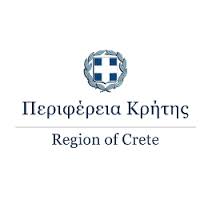 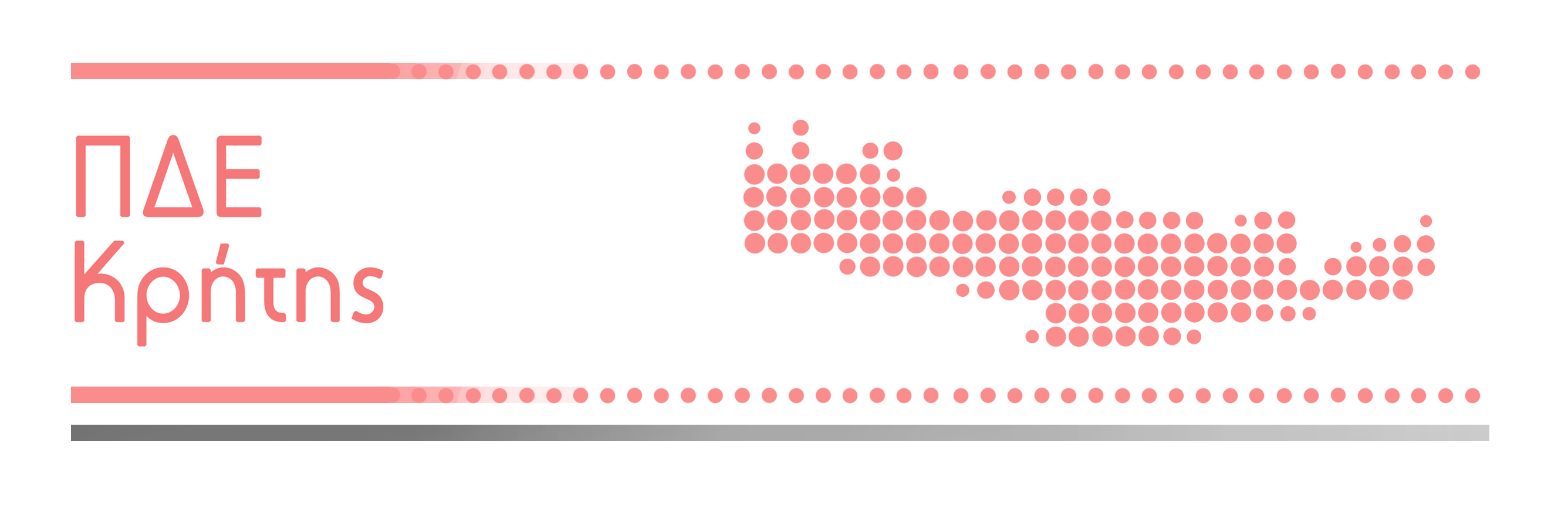 Α’ εξ’ αναβολής ΠΕΡΙΦΕΡΕΙΑΚΗ ΜΑΘΗΤΙΑΔΑ ΚΡΗΤΗΣΠΡΟΓΡΑΜΜΑ ΕΚΔΗΛΩΣΕΩΝ17-18-19- 20 Οκτωβρίου 2017Παγκρήτιο Στάδιο, Ηράκλειο ΚρήτηςΓΕΝΙΚΟ ΠΡΟΓΡΑΜΜΑ*Τρίτη 17 Οκτωβρίου 2017****    Λαμπαδηδρομία από Πλατεία Ελευθερίας στο Παγκρήτιο Στάδιο δια μέσου των τειχών της πόλης****    Άφιξη της φλόγας στο Παγκρήτιο Στάδιο Ηρακλείου - Τελετή υποδοχής της φλόγας - Τελετή ΈναρξηςΤετάρτη 18 Οκτωβρίου 2017Παγκρήτιο Στάδιο09:30 - 15:30    Αθλήματα (Ολυμπιακά και Παραολυμπιακά), Πολιτιστικές Δράσεις, ΕργαστήριαΠέμπτη 19 Οκτωβρίου 2017Παγκρήτιο Στάδιο09:30 - 15:30    Αθλήματα (Ολυμπιακά και Παραολυμπιακά), Πολιτιστικές Δράσεις, ΕργαστήριαΠαρασκευή 20 Οκτωβρίου 2017Παγκρήτιο Στάδιο09:30 - 15:30    Αθλήματα (Ολυμπιακά και Παραολυμπιακά), Πολιτιστικές Δράσεις, ΕργαστήριαΠλατεία Αγίας Αικατερίνης**** Τελετή Λήξης - Τελετή Παράδοσης Φλόγας - ΓλέντιΣε συνεργασία με:ΠΑΝΕΠΙΣΤΗΜΙΟ ΚΡΗΤΗΣΤΕΙ ΚΡΗΤΗΣΑΣΤΥΝΟΜΙΚΗ ΔΙΕΥΘΥΝΣΗ ΗΡΑΚΛΕΙΟΥΕΑΚΗΕΝΩΣΕΙΣ ΠΤΥΧΙΟΥΧΩΝ ΦΥΣΙΚΗΣ ΑΓΩΓΗΣ ΚΡΗΤΗΣ*  Το πρόγραμμα είναι ενδεικτικό. Με νεότερο έγγραφο θα ενημερωθείτε για τις ακριβείς ώρες ΠΡΟΓΡΑΜΜΑ ΑΘΛΗΜΑΤΩΝ ΜΑΘΗΤΕΙΑΔΑΣ ΗΡΑΚΛΕΙΟΥΠΡΟΓΡΑΜΜΑ ΠΟΛΙΤΙΣΤΙΚΩΝ ΔΡΑΣΕΩΝΑΘΛΗΜΑΤΑΧΩΡΟΣ ΔΙΕΞΑΓΩΓΗΣ18-Οκτ19-Οκτ20-ΟκτΑΘΛΗΜΑΤΑΧΩΡΟΣ ΔΙΕΞΑΓΩΓΗΣ9.30-3.309.30-3.309.30-3.30Άρση ΒαρώνΝ1Γ. BMX Ν1Ενόργανη ΓυμναστικήΝ1Δ. Γ.Δ. Γ.ΚολύμβησηΚολυμβητήριοΜπάντμιντονΚλειστό ΓυμναστήριοΜπάσκετΝ1Δ. Γ.ΞιφασκίαΝ1Δ. Γ.ΒόλεϊΔ. Γ.ΠάληΝ1Δ. Γ.Δ. Γ.Πινγκ ΠονγκΘΥΡΑ 19Ποδηλασία ΔρόμουΝ1Ποδηλασία ΟρεινήΝ1ΠοδόσφαιροΚεντρικό ΣτάδιοΠυγμαχίαΝ1Δ. Γ.Δ. Γ.Ρυθμική ΓυμναστικήΝ1Δ. Γ.Δ. Γ.Σκοποβολή (αεροβόλο όπλο)Ν1ΣτίβοςΚεντρικό ΣτάδιοΤάε Κβον ΝτοΚλειστό ΓυμναστήριοΤένιςΝ1Δ. Γ.ΤζούντοΝ1Δ. Γ.Δ. Γ.ΤοξοβολίαΝ1ΤραμπολίνοΝ1Δ. Γ.Δ. Γ.ΥδατοσφαίρισηΚολυμβητήριοΧάντμπολΚλειστό ΓυμναστήριοΧόκεϊΚλειστό ΓυμναστήριοΒΙΩΜΑΤΙΚΕΣ ΔΡΑΣΕΙΣΒΙΩΜΑΤΙΚΕΣ ΔΡΑΣΕΙΣΒΙΩΜΑΤΙΚΕΣ ΔΡΑΣΕΙΣΒΙΩΜΑΤΙΚΕΣ ΔΡΑΣΕΙΣΒΙΩΜΑΤΙΚΕΣ ΔΡΑΣΕΙΣΚαθιστό βόλειΒοηθητικό ΓήπεδοΔ. Γ.Δ. Γ.Δ. Γ.Μπάσκετ με αμαξίδιοΒοηθητικό ΓήπεδοΔ. Γ.Δ. Γ.Δ. Γ.Μπότσια (χόρτου)Βοηθητικό ΓήπεδοΔ. Γ.Δ. Γ.Δ. Γ.Στίβος (παραολυμπιακά)Βοηθητικό ΓήπεδοΔ. Γ.Δ. Γ.Δ. Γ.ΓκόλμπολΒοηθητικό ΓήπεδοΔ. Γ.Δ. Γ.Δ. Γ.Δ. ΔΗΜΟΤΙΚΑΒΙΩΜΑΤΙΚΕΣ ΔΡΑΣΕΙΣΑΓΟΡΙΑΓ. ΓΥΜΝΑΣΙΑΒΙΩΜΑΤΙΚΕΣ ΔΡΑΣΕΙΣΚΟΡΙΤΣΙΑΘΕΜΑΔΙΟΡΓΑΝΩΣΗΔΡΑΣΗΤΕΤΑΡΤΗΠΕΜΠΤΗΠΑΡΑΣΚΕΥΗΕργαστήρι Ζωγραφικής Τομέας Πολιτισμού Μαθητιάδας ΖωγραφικήΠαιχνίδια με νερό και δάσοςΚέντρο περιβαλλοντικής ΒάμουΕργαστήρι ΕνδύματοςΤομέας Πολιτισμού Μαθητιάδας ΚατασκευέςΟμαδικά παραδοσιακά και περιβαλλοντικά παιχνίδιαΚέντρο Περιβαλλοντικής Εκπαίδευσης ΙεράπετραςΠαιχνίδια“Φτιάχνοντας φυτολόγια από ανακυκλωμένο χαρτί”Κέντρο Περιβαλλοντικής Εκπαίδευσης ΑρχανώνΚατασκευέςΑνακυκλω… παίζουμε και δημιουργούμε!!!Κέντρο Περιβαλλοντικής Εκπαίδευσης ΑρχανώνΠαιχνίδια“Παίζοντας με τους Ιδαίους Δακτύλους”Παιγνίδια από το Κέντρο Περιβαλλοντικής Εκπαίδευσης ΑνωγείωνΠαιχνίδια“Γράψε το όνομά σου στην πρώτη γραφή της Ευρώπης” Σωματείο “Μινωικός Πολιτισμός και Γραφές”Παιχνίδι αποκρυπτογράφησης“Έλα να βγάλουμε τις Μάσκες”Συμβουλευτικός Σταθμός Νέων ΗρακλείουΒιωματική δράση (βγάζουμε τις μάσκες των καθημερινών "πρέπει" και φωνάζουμε την αλήθεια της ψυχής μας)Εργαστήρι ΨηφιδωτούΣύλλογος Αλατσατιανών Ν. ΗρακλείουΚατασκευέςΣκακιστικοί ΑγώνεςΣκακιστικός Όμιλος ΗρακλείουΠαιχνίδιΣυμβουλές Σπουδών και ΕπαγγέλματοςΚέντρο Συμβουλευτικής και Προσανατολισμού ΗρακλείουΣυμβουλές Σπουδών και ΕπαγγέλματοςΚέντρο Συμβουλευτικής και Προσανατολισμού ΗρακλείουΣημείωση: «Τα εργαστήρια θα προσφέρονται 10.00 με 12.00»Σημείωση: «Τα εργαστήρια θα προσφέρονται 10.00 με 12.00»Σημείωση: «Τα εργαστήρια θα προσφέρονται 10.00 με 12.00»Σημείωση: «Τα εργαστήρια θα προσφέρονται 10.00 με 12.00»Πειράματα Χημείας1ο & 2ο Ε.Κ.Φ.Ε. ΗΡΑΚΛΕΙΟΥΠειράματαΑλκοόλ και Οδήγηση Σωματείο Εθελοντές ΠΡΟΤΕΚΤΑ ΗρακλείουΤεστ προσομοίωσης μέθης Κινηματογράφος“Κρήτες Ολυμπιονίκες” του Λ. Χαρωνίτη Προβολή της ταινίας 